Shanghai United International School Pudong Campus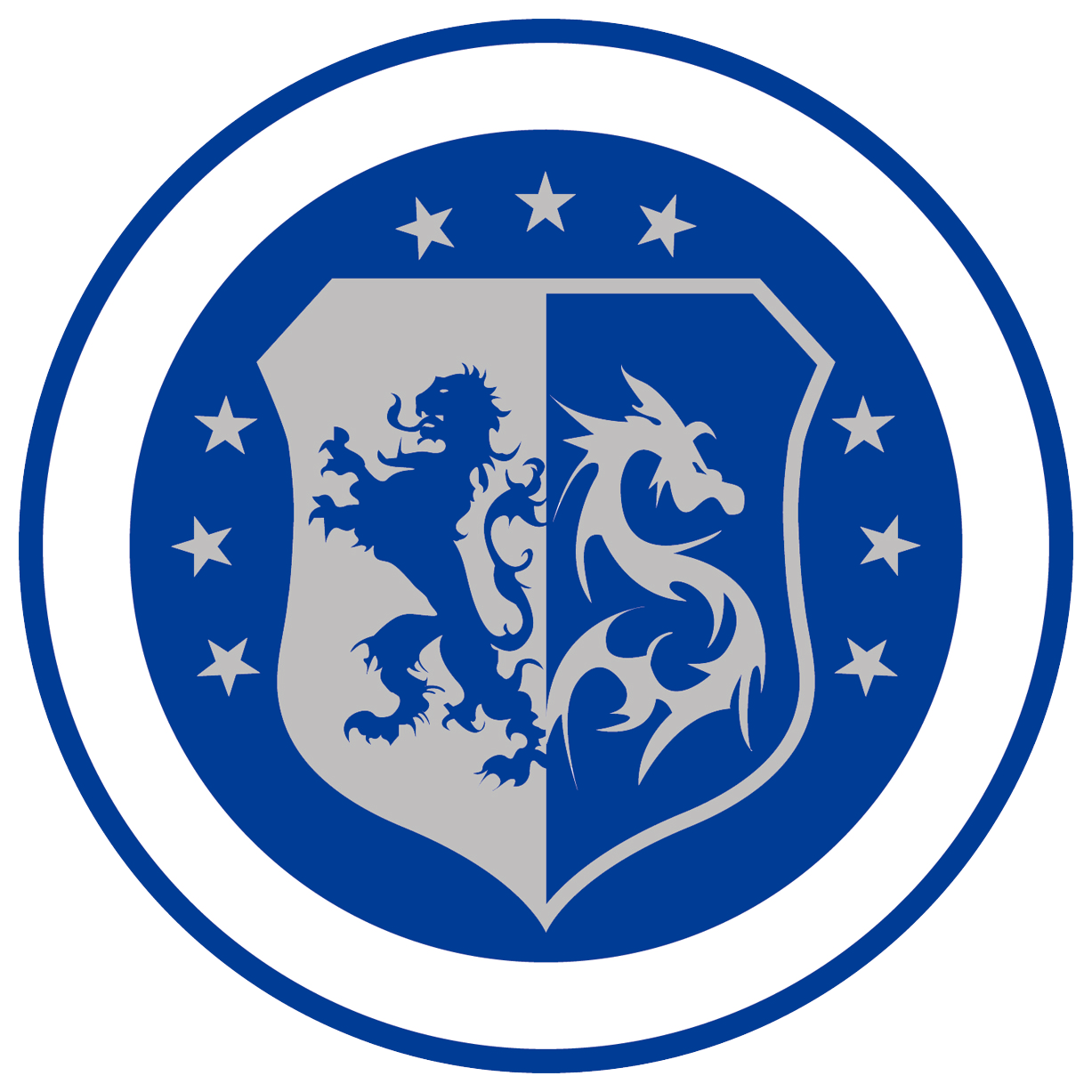 上海浦东新区民办协和双语学校Request Form for Absence 请假单Student’s name 学生姓名__________________________________________Class 班级_______________________________Authorized absences to date 迄今请假天数累计□Number of days requested 本次请假天数累计□Dates 本次请假日期：from从___________________to至_______________Please specify reason for absence with detail请细述请假原因_____________________________________________________________________________________________________________________________________________________________________________________________________________________________________________________________________________________________________________________________________Parent’s Signature 家长签名：___________________________________Class teacher’s signature 班主任签名_______________________________Principal’s Signature 校长签名：___________________________________Authorized absence 批准□Unauthorized absence 不批准□Date of issue 申请日期： _________________